ВИСНОВОКщодо проекту Закону України  «Про внесення змін до деяких законодавчих актів України щодо врегулювання ринку послуг автомобільного транспорту в Україні з метою приведення їх у відповідність з актом Європейського Союзу» (реєстр. № 4560 від 30.12.2020), Кабінет Міністрів УкраїниЗагальна характеристика законопроекту.Основною метою законопроекту є вдосконалення законодавчого врегулювання ринку послуг автомобільного транспорту в Україні, задоволення потреб суспільства й економіки у перевезенні пасажирів та вантажів, безпеки перевезень, адаптації норм законодавства України до норм актів ЄС згідно з Угодою про асоціацію між Україною, з однієї сторони, та Європейським Союзом, Європейським співтовариством з атомної енергії і їхніми державами-членами, з іншої сторони (далі – Угода про асоціацію).На сьогодні у сфері перевезення вантажів та пасажирів автомобільним транспортом у внутрішньому та міжнародному сполученнях не врегульовано повною мірою ряд питань, які стосуються ліцензування автомобільних перевезень, процедури оформлення, видачі та моніторингу відповідних свідоцтв професійної компетентності менеджерів (управителей) з перевезень.Водночас окремі положення Закону України «Про автомобільний транспорт» не відповідають сучасним вимогам і не можуть застосуватися у зв’язку із зобов’язанням України щодо імплементації Регламенту (ЄС)                        № 1071/2009 Європейського Парламенту та Ради від 21.10.2009, що запроваджує загальні правила стосовно умов допуску до роботи операторів автомобільних перевезень та скасування Директиви Ради № 96/26/ЄС  (далі – Регламент (ЄС)   № 1071/2009). Проектом Закону пропонується визначити особливості ліцензування на автомобільному транспорті відповідно до положень Регламенту (ЄС)                        № 1071/2009, що запроваджує загальні правила стосовно умов допуску до професії автомобільних перевізників та передбачає умови щодо державної реєстрації автомобільного перевізника як суб’єкта господарювання та його офісу, бездоганної ділової репутації, професійної компетентності, належного фінансового стану.Належність законопроекту за предметом правового регулювання до сфери дії законодавства ЄС, зобов’язань України в рамках Ради Європи, норм та принципів системи ГАТТ/СОТ.Предмет правового регулювання проекту акта охоплюється міжнародно-правовими зобов’язаннями України у сфері європейської інтеграції та, зокрема: статтею 367 Глави 7 «Транспорт» Розділу V «Економічне та галузеве співробітництво» Угоди про асоціацію між Україною, з однієї сторони, та Європейським Союзом, Європейським співтовариством з атомної енергії і їхніми державами-членами, з іншої сторони (далі – Угода про асоціацію), відповідно до якої сторони  сприяють здійсненню ефективних і безпечних транспортних перевезень;Регламентом (ЄС) № 1071/2009 Європейського Парламенту та Ради від 21 жовтня 2009 року, що запроваджує загальні правила стосовно умов допуску до роботи операторів автомобільних перевезень та скасування Директиви Ради 96/26/ЄС (далі - Регламент (ЄС) № 1071/2009).Імплементація положень Регламенту (ЄС) № 1071/2009 передбачена Планом заходів з виконання Угоди про асоціацію, затвердженого постановою Кабінету Міністрів України від 25 жовтня 2017 р.  № 1106.Відповідність законопроекту праву ЄС, зобов’язанням України в рамках Ради Європи, нормам та принципам системи ГАТТ/СОТ.	У проекті Закону передбачено застосування термінів, переважна більшість яких покликана оновити нормативно-правову базу для розвитку ринку послуг автомобільного транспорту в Україні. Варто зазначити, що ці терміни частково відповідають визначенням, передбаченим у європейських законодавчих актах.  Зокрема, у статті 2 Регламенту (ЄС) 1071/2009 «менеджер перевезень» означає фізичну особу, прийняту на роботу підприємством, або, коли це підприємство є фізичною особо – цю особу, або, коли це передбачено, іншу фізичну особу, призначену таким підприємством за договором, яка раціонально та постійно керує транспортною діяльністю такого підприємства. У проекті Закону «менеджером (управителем) з перевезень» визначається фізична особа, яка має достатній рівень професійної компетентності щодо організації надання послуг автомобільного транспорту, який підтверджується дійсним свідоцтвом професійної компетентності. Також у частині другій статті 341 (управитель) йдеться про те, що менеджер (управитель) з перевезень здійснює, відповідає за організацію діяльності з перевезення пасажирів та/або вантажів та постійно контролює таку діяльність як: працівник автомобільного перевізника чи власник (співвласник) автомобільного перевізника, або фізична особа, призначена автомобільним перевізником на умовах договору відповідно до законодавства.Проектом Закону також пропонується дати визначення  «бездоганній діловій репутації», «єдиному комплексу інформаційних систем у сфері безпеки на наземному транспорті», «електронному кабінету перевізника», «належному фінансовому стану» та іншим поняттям. У законопроекті передбачається визначення терміну «свідоцтво професійної компетентності – документ установленого зразка, який видається навчальним центром з підвищення кваліфікації керівників і спеціалістів, що підтверджує достатній рівень професійної компетентності (кваліфікації) менеджера (управителя) з перевезень. У положеннях законопроекту зазначено про певний порядок видачі такого свідоцтва професійної компетентності, а саме: «Свідоцтво професійної компетентності менеджера (управителя) з перевезень видається строком на десять років після складання іспиту в навчальних центрах з підвищення кваліфікації керівників і спеціалістів у порядку, визначеному центральним органом виконавчої влади, що забезпечує формування державної політики у сфері транспорту.У разі припинення дії документів на підтвердження професійної компетентності менеджера (управителя) з перевезень автомобільний перевізник протягом 10 робочих днів має забезпечити відновлення професійної компетентності шляхом залучення менеджера (управителя) з перевезень з дійсним свідоцтвом професійної компетентності менеджера (управителя) з перевезень. У разі незалучення такого менеджера (управителя) з перевезень в зазначений термін, центральний орган виконавчої влади, що реалізує державну політику з питань безпеки на наземному транспорті, протягом 10 робочих днів з моменту закінчення терміну, встановленого частиною третьою цієї статті, приймає рішення про проведення перевірки додержання цим автомобільним перевізником ліцензійних умов». Натомість ст. 8 Регламенту (ЄС) №1071/2009 визначає більш чіткі умови стосовно вимоги щодо професійної компетенції, враховуючи п. 8 щодо сертифікату, виданого органом влади чи установою, зазначеною в частині 3, що пред’являється як доказ професійної компетенції. Цей сертифікат не повинен передаватися іншій особі. Він повинен складатись відповідно до ступенів захисту і зразка сертифіката, встановленого у Додатках ІІ та ІІІ, а також повинен мати печатку органу влади, який має відповідний дозвіл, або установи, яка його видала.Варто також зазначити, що Регламентом (ЄС) №1071/2009 визначаються умови стосовно вимоги щодо хорошої репутації (ст. 6), умови, які стосуються вимог щодо фінансового положення (ст. 7), що частково відповідають пропозиціям, які містяться у проекті Закону, однак потребують більш повного узгодження. Наприклад, у ст. 6 Регламенту (ЄС) №1071/2009 умови щодо хорошої репутації повинні включати щонайменше наступне:(а) відсутність вимушених причин для сумнівів у хорошій репутації менеджера перевезень або транспортного підприємства, як-то звинувачень або санкцій за будь-які тяжкі порушення національних правил, що діють у сферах:(і) комерційного права;(іі) законодавства про неплатоспроможність;(ііі) умов оплати і працевлаштування у професії;(іv) дорожнього руху;(v) професійної відповідальності;(vі) переміщення осіб і наркотиків; а також(b) менеджер перевезень або транспортне підприємство не мали звинувачень в одній чи більше державах-членах щодо тяжких кримінальних злочинів або не мали накладених санкцій за тяжкі порушення правил Співтовариства, що, зокрема, стосуються:(і) часу, проведеного у поїздках та періодів відпочинку водіїв, робочого часу та монтажу і використання записуючого обладнання;(іі) максимальної ваги та габаритів комерційних транспортних засобів, що використовуються у міжнародному трафіку;(ііі) початкової кваліфікації та постійної підготовки водіїв;(іv) придатності до експлуатації комерційних транспортних засобів на дорозі, включаючи обов’язкову технічну перевірку автомобілів;(v) доступу до ринку міжнародних вантажних автоперевезень або, як належить, доступу до ринку пасажирських автоперевезень;(vі) безпеки автоперевезень небезпечних вантажів;(vіі) монтажу і використання обмежувачів швидкості на певних категоріях транспортних засобів;(vііі) водійських прав;(іх) допуску до діяльності;(х) транспортування тварин.Варто зазначити, що питання особливостей ліцензування на автомобільному транспорті, викладене в оновленій ст. 9 Закону, не у повному обсязі відповідає вимогам частини 1 та 2 статті 104 Угоди про асоціацію між Україною, з однієї сторони, та Європейським Союзом, Європейським співтовариством з атомної енергії і їхніми державами-членами, з іншої сторони, згідно з якими критерії ліцензування повинні бути чіткими, недвозначними, об’єктивними, прозорими, доступними та не давати можливості компетентним органам реалізовувати свої повноваження з оцінювання на власний розсуд.Запропоновані зміни у проекті Закону щодо автомобільного  перевізника, що має документально підтверджений досвід управління діяльністю з перевезення пасажирів та/або вантажів протягом 10 років на день набрання чинності цим Законом, який може отримати свідоцтво професійної компетентності менеджера (управителя) з перевезень без складання іспитів, частково узгоджуються із ст. 9 Регламенту (ЄС) №1071/2009. У ній йдеться про те, що рішення про звільнення від іспитів, зазначених у частині 1 статті 8, осіб, які надають докази того, що вони постійно керували підприємством з вантажних автоперевезень або підприємством з пасажирських автоперевезень в одній чи більше держав-членів протягом десяти років до 4 грудня 2009 року, можуть бути прийнятими.Проект Закону за своєю метою не суперечить міжнародно-правовим зобов’язанням України, водночас, не враховує у повному обсязі положення Регламенту (ЄС) №1071/2009.ВЕРХОВНА РАДА УКРАЇНИ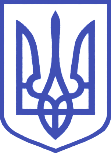 Комітет з питань інтеграції України до Європейського Союзу01008, м.Київ-8, вул. М. Грушевського, 5, тел.: 255-34-42, факс: 255-33-13, e-mail: comeuroint@v.rada.gov.ua